[지원 양식]1. 아래 ‘메일 내용’ 복사하여, 2가지 항목에 대한 답변 기입 후 메일 전달 수신 메일  online@samick.co.kr메일 제목[삼익악기 & ALESIS - 드럼 챌린지] 신청자 이름 or 닉네임 메일 내용[개인 정보 수집/이용 동의 양식]

이벤트 지원 및 경품 제공을 위하여 (주)삼익악기가 
본인의 성명, 휴대폰 번호를 수집하여 2021년 12월 31일 까지 보유∙이용하는 것에 동의합니다. 

귀하는 수집∙이용 동의를 거부할 권리가 있으나, 동의하지 않으실 경우 경품 수령 및 이벤트 지원이 불가함을 알려드립니다. (수집된 정보는 이벤트 마케팅 및 경품 발송 목적에만 활용되며 추가적인 목적에 활용되지 않습니다.) 

1. 개인 정보 수집 및 이용에 동의하시겠습니까? (동의하지 않을 시, 지원 불가합니다) 
   동의 (    )   /   동의하지 않음  (    )

2. 개인 정보  
- 성명 (닉네임으로 응모 했을 시, 닉네임도 기재) :
- 휴대폰 번호 : 
- 영상(YouTube)링크 : 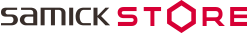 